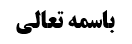 ادامه بحث لزوم آغاز احرام حج تمتع از داخل مکه	1دلیل چهارم: صحیحه حلبی	1نقد دلیل چهارم	2دلیل پنجم: صحیحه صیرفی	3نقد دلیل پنجم	3نظریه مختار	3ادله جواز احرام حج تمتع در خارج از مکه	4روایت اول	4نقد روایت اول	4روایت دوم	4موضوع: احکام احرام /احرام /واجبات حج خلاصه مباحث گذشته:متن خلاصه ...ادامه بحث لزوم آغاز احرام حج تمتع از داخل مکه دلیل چهارم: صحیحه حلبیوَ عَنْهُ عَنِ ابْنِ أَبِي عُمَيْرٍ عَنْ حَمَّادٍ عَنِ الْحَلَبِيِّ قَالَ: سَأَلْتُ أَبَا عَبْدِ اللَّهِ ع لِأَهْلِ مَكَّةَ أَنْ يَتَمَتَّعُوا- فَقَالَ لَا لَيْسَ لِأَهْلِ مَكَّةَ أَنْ يَتَمَتَّعُوا- قَالَ قُلْتُ: فَالْقَاطِنِينَ بِهَا- قَالَ إِذَا أَقَامُوا سَنَةً أَوْ سَنَتَيْنِ- صَنَعُوا كَمَا يَصْنَعُ أَهْلُ مَكَّةَ- فَإِذَا أَقَامُوا شَهْراً فَإِنَّ لَهُمْ أَنْ يَتَمَتَّعُوا- قُلْتُ مِنْ أَيْنَ قَالَ يَخْرُجُونَ مِنَ الْحَرَمِ- قُلْتُ مِنْ أَيْنَ يُهِلُّونَ بِالْحَجِّ- فَقَالَ مِنْ مَكَّةَ نَحْواً مِمَّا يَقُولُ النَّاسُ.روایت می گوید احرام عمره تمتع از ادنی الحل باید باشد، اما در حج تمتع از مکه باید محرم شوند، همان طور که عامه می گویند.مجلسی اول در روضة المتقین گفته کلمه نحوا، نحّوا خوانده شود، یعنی از نظر عامه که می گویند از میقات باید محرم شد، دور شوید.ولی انصافا این قرائت خلاف ظاهر است و گرنه می گفت تنحوا، علاوه بر این که فقط احمد بن حنبل گفت از میقات باید محرم شد و او هم اصلا در زمان امام صادق علیه السلام نبوده است.لذا نحوا مما یقول الناس باید خوانده شود، یا به این معنا که همان طور که عامه می گویند از مکه باید محرم شود یا به این معنا که از مکه محرم شود همان طور که مردم از مکه محرم می شوند، نه از این باب که مکه میقات است، بلکه مثل عمل نوع مردم که از مکه محرم می شوند.در وافی گفته یقول به معنای یفعل هم می آید و لکن چنین هم که نباشد، بالاخره خود احرام مشتمل بر قول است.نقد دلیل چهارممعلوم نیست مقصود از حج در عبارت من این یهلون بالحج، حج تمتع باشد و شاید حج افراد باشد، چون واضح بود که میقات حج تمتع مکه است، آن چه محل نزاع بوده و هست، این است که میقات حج افراد کجاست؟ و سوال از احکامی می کنند که مورد شک است، الان هم بین فقهاء ما اختلاف است که میقات حج تمتع کجاست، برخی گفته اند باید به میقات برود و برخی گفته اند ادنی الحل برود و برخی گفته اند از خود مکه محرم شود و لذا شاید سوال از مکان احرام حج افراد بوده باشد و با این احتمال، احراز ظهور انعقاد اطلاق در حج تمتع نمی شود.ان قلت: شاید سوال از این بوده که از مسجد الحرام باید محرم شوند یا از مکه هم کافی است.قلت: این یک احتمال است و سبب انعقاد ظهور در جواب امام علیه السلام نمی شود.دلیل پنجم: صحیحه صیرفیوَ عَنْ أَبِي عَلِيٍّ الْأَشْعَرِيِّ عَنْ مُحَمَّدِ بْنِ عَبْدِ الْجَبَّارِ عَنْ صَفْوَانَ عَنْ أَبِي أَحْمَدَ عَمْرِو بْنِ حُرَيْثٍ الصَّيْرَفِيِّ قَالَ: قُلْتُ لِأَبِي عَبْدِ اللَّهِ ع مِنْ أَيْنَ أُهِلُّ بِالْحَجِّ- فَقَالَ إِنْ شِئْتَ مِنْ رَحْلِكَ وَ إِنْ شِئْتَ مِنَ الْكَعْبَةِ- وَ إِنْ شِئْتَ مِنَ الطَّرِيقِ.نقد دلیل پنجماولا: در این روایت ذکر حج تمتع نشده و شاید قرینه ای واضحه ای بوده که امام علیه السلام متوجه شده سائل به حج افراد می خواهد محرم شود، چون قضیه شخصیه است.ثانیا: بر فرض که سوال از حج تمتع باشد، روایت برای دلالت بر مدعی باید چنین معنا شود که رحل او در مکه بوده، می فرماید خواستی از رحل یا مسجد الحرام یا طریق مسجد به رحل محرم شو و هذا اول الکلام، زیرا شاید رحل او بیرون از مکه بوده باشد و اتفاقا رحل صحابه نیز در ابطح در خارج از مکه بود و لذا نمی شود به این صحیحه برای لزوم احرام حج تمتع از داخل مکه استدلال نمود.نظریه مختارانصاف این است که تسالم بین فقهاء شیعه بر لزوم احرام حج تمتع از داخل مکه و فتوای مشهور عامه به این مطلب، مفید وثوق به تعین احرام حج تمتع از داخل مکه است و این روایات هم در مجموع موید قوی می باشند، از عامه فقط از احمد بن حنبل آن هم در یک روایتی از او نقل شده متعینا از میقات باید محرم شد که مخالف سنت قطعی رسول الله صلی الله علیه و آله است.در مقابل دو روایت به عنوان معارض ذکر شده است که باید دلالت آن ها بررسی شود:ادله جواز احرام حج تمتع در خارج از مکهروایت اولوَ عَنْ مُحَمَّدِ بْنِ يَحْيَى عَنْ أَحْمَدَ بْنِ مُحَمَّدٍ عَنِ ابْنِ فَضَّالٍ عَنْ يُونُسَ بْنِ يَعْقُوبَ قَالَ: قُلْتُ لِأَبِي عَبْدِ اللَّهِ ع مِنْ أَيِّ الْمَسْجِدِ أُحْرِمُ يَوْمَ التَّرْوِيَةِ- فَقَالَ مِنْ أَيِّ الْمَسْجِدِ شِئْتَ.جواب امام علیه السلام اطلاق دارد و شامل مساجد بین راه هم می شود.نقد روایت اولظاهر لام در ای المسجد لام عهد ذهنی است، یعنی از کجای مسجد الحرام محرم شوم؟ حضرت فرمود از هر جای مسجد که باشد خوب استالبته در جواهر نقل کرده من ای المساجد احرم یوم الترویة و روایت را عوض کرده، ولی در هیچ کتاب روایی چنین نسخه ای نیامده و بر فرض هم چنین نسخه ای باشد، اذا جاء الاحتمال بطل الاستدلال.ثانیا: می توان این روایت را به مساجد داخل مکه نیز تقیید زد.روایت دوموَ عَنْ أَبِي عَلِيٍّ الْأَشْعَرِيِّ عَنْ مُحَمَّدِ بْنِ عَبْدِ الْجَبَّارِ عَنْ صَفْوَانَ عَنْ إِسْحَاقَ بْنِ عَمَّارٍ قَالَ: سَأَلْتُ أَبَا الْحَسَنِ ع عَنِ الْمُتَمَتِّعِ يَجِي‌ءُ فَيَقْضِي مُتْعَتَهُ- ثُمَّ تَبْدُو لَهُ الْحَاجَةُ فَيَخْرُجُ إِلَى الْمَدِينَةِ- وَ إِلَى‌ ذَاتِ عِرْقٍ أَوْ إِلَى بَعْضِ الْمَعَادِنِ- قَالَ يَرْجِعُ إِلَى مَكَّةَ بِعُمْرَةٍ إِنْ كَانَ فِي غَيْرِ الشَّهْرِ- الَّذِي تَمَتَّعَ فِيهِ لِأَنَّ لِكُلِّ شَهْرٍ عُمْرَةً- وَ هُوَ مُرْتَهَنٌ بِالْحَجِّ قُلْتُ- فَإِنَّهُ دَخَلَ فِي الشَّهْرِ الَّذِي خَرَجَ فِيهِ- قَالَ كَانَ أَبِي مُجَاوِراً هَاهُنَا فَخَرَجَ- يَتَلَقَّى بَعْضَ هَؤُلَاءِ فَلَمَّا رَجَعَ- فَبَلَغَ ذَاتَ عِرْقٍ أَحْرَمَ مِنْ ذَاتِ عِرْقٍ بِالْحَجِّ- وَ دَخَلَ وَ هُوَ مُحْرِمٌ بِالْحَجِّ.( و هو مرتهن بالحج را محقق خوئی زده به این که به سبب عمره ثانیه مرتهن به حج است، ولی به نظر ما ظاهر روایت این است که چون مرتهن به حج است، عمره تمتع او باطل نیست و باید به مکه برگردد و خلاف ظاهر روایت است که به نفس خروج از مکه و عدم عود به مکه در همان ماه، عمره تمتع باطل شده باشد و در صورت عدم وجوب حج بتواند به بلد خود برگردد، بلکه باید به سبب ارتهان به مکه برگردد، و لکن حال که به مکه برمی گردد، باید محرم به عمره شود، چون لکل شهر عمرة و بعید نیست که عمره تمتع هم باشد و با این عمره، عمره اول ملغی شود، اما حق ندارد بگوید عمره تمتع من باطل شده و من برگردم به بلد خودم.)در روایت می پرسد این شخص در همان ماهی که از مکه خارج شده، در همان ماه برگشته است، چه باید بکند؟ (برخی از روایت استفاده کرده اند که معیار ماه خروج از مکه است، نه ماه عمره تمتع و لکن قبلا بحث کرده ایم و استظهار کردیم که معیار ماه عمره تمتع است، نه ماه خروج از مکه) امام علیه السلام فرمود پدر من مجاور مکه بود و از مکه برای ملاقات برخی از این ها (مسئولین حکومت) خارج شد و وقتی برگشت و به ذات عرق رسید، از همان جا محرم به حج شد و در حال احرام به حج، داخل مکه شد.سوال این است که ارتباط این فرمایش امام علیه السلام با سوال اسحاق بن عمار چیست؟ زیرا سوال او از خروج از مکه بعد از عمره تمتع و رجوع در همان ماه بود، لذا تنها ارتباط این کلام با سوال این است که پدر من به حج تمتع از ذات عرق که میقات است محرم شد و شما هم می توانید همین کار را بکنید.ان قلت: چرا حضرت به هنگام خروج محرم نشدند، زیرا برای خروج لحاجة از مکه، یا واجب است یا مستحب است که محرم به حج تمتع شده و بعد از مکه خارج شوند؟ همین قرینه است بر این که خللی در روایت وجود دارد و این که تطابق سوال و جواب نیست، شاید به جهت تقیه باشد و یا روایت سقطی داشته باشد.قلت: به نظر ما خروج از مکه لحاجة محرما مستحب است و شاید عذر عرفی بوده است که حضرت این استحباب را انجام نداده اند، کما این که امام علیه السلام به سبب عذر، در سالی ترک حج تمتع نمود و حج افراد انجام داد به جهت شدت ضعف، در این جا نیز شاید عرفا عذری بر ترک احرام از مکه به هنگام خروج بوده است.صاحب عروه روایت را توجیه کرده و گفته حضرت محرم از ذات عرق به عمره تمتع شده است و نه حج تمتع.در حالی که این توجیه عرفی نیست، هم با سوال ظاهر بی ربط است و هم روایت می گوید دخل و هو محرم بالحج، مراد از حج، حج بعد از عمره تمتع است.کما این که حمل بر این که امام علیه السلام از روی تقیه و مصلحت جواب دیگری داده است نیز خلاف ظاهر است.لذا ما ملتزمیم کسی که به جهت حاجتی از مکه خارج شده، می تواند محرم به حج تمتع از میقات شود و شیخ طوسی هم در تهذیب به این مطلب فتوا داده است و استثنائی از حکم میقات حج تمتع می شود، یعنی میقات حج تمتع از مکه است، مگر در این صورت.